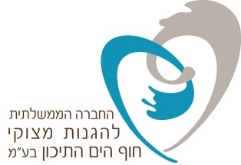 מכרז פומבי מס' 3/20 להקמת שוברי גלים אל מול חופי נתניההחברה הממשלתית להגנות מצוקי חוף הים התיכון בע"מ (להלן: "החברה") מזמינה בזאת מציעים להציע הצעות לביצוע הקמת שוברי גלים אל מול חופי נתניה (בחופי סירונית ארגמן), והכל כמפורט בהרחבה במסמכי המכרז המלאים המופיעים באתר האינטרנט של החברה: www.mccp.co.il . הנוסח המחייב את המציעים הוא הנוסח המלא המופיע באתר האינטרנט.על המציעים לעמוד בתנאי הסף המפורטים להלן, ולעמוד ביתר התנאים והדרישות כמפורט בהרחבה בדרישות המכרז:המציע רשום בפנקס רשם הקבלנים של משרד הבינוי והשיכון בענף 400 בסיווג 5 ג'. המציע ביצע והשלים כקבלן ראשי במהלך ה-20 שנים שקדמו למועד פרסום המכרז, לפחות פרויקט אחד של הקמה ו/או שיקום שוברי גלים בתנאי ים פתוח. לעניין זה- "שובר גלים"- מבנה מסוג רובד אבנים (RUBBELMOUND) עם שריון מאבן או יחידות בטון במקביל או ניצב לחוף,  כאשר קדקוד של אותו שובר הגלים נמצא מעל מפלס המים.	"ים פתוח" – ים שבו גובה הגלים ((Significant Wave עולה על 3 מטרים ברצף של לפחות יומיים לפחות פעם אחת בשנה."קבלן ראשי" – מי אשר מזמין העבודה התקשר עימו ישירות בהסכם ולא שימש כקבלן משנה. מזמין העבודה לעניין זה לא יהיה קבלן בעצמו. למציע מחזור הכנסות שנתי ממוצע של לפחות 60,000,000 ₪ (שישים מיליון ₪) (לא כולל מע"מ) בכל אחת מהשנים 2016-2018.על המציעים שמעוניינים להגיש הצעות במכרז להשתתף בסיור קבלנים (נוכחות חובה) שיתקיים ביום ה-7.7.20 בשעה 10:00 בחניון העליון בחוף ארגמן (בכפוף לרישום מראש לסיור). מציעים שהשתתפו בסיור קבלנים הראשון שנערך ביום ה-14.6.20 רשאים לא להשתתף בסיור הקבלנים הנוסף, אך לא יהיו פטורים מאחריות למידע שיתקבל שם. המועד האחרון להגשת ההצעות למכרז הינו ביום 29.7.20 עד השעה 12:00 ולאחר תיאום טלפוני מראש (בטל: 09-77943339). את ההצעות יש להגיש במסירה אישית (לא בדואר) במעטפות סגורות לתיבת המכרזים שבמשרדי החברה.במועד הגשת ההצעות המציע נדרש לעמוד בכול דרישות המכרז כלשונן. האמור במודעה זו אינו ממצה את כל תנאי הסף ותנאי המכרז, והם  מופיעים במלואם במסמכי המכרז. בכל סתירה בין האמור בהודעה זו לאמור במסמכי המכרז – תגבר ההוראה המופיעה במסמכי המכרז.   החברה הממשלתית להגנות מצוקי    חוף הים התיכון בע"מThe Mediterranean Coastal Cliffs   Preservation Government Company Ltd